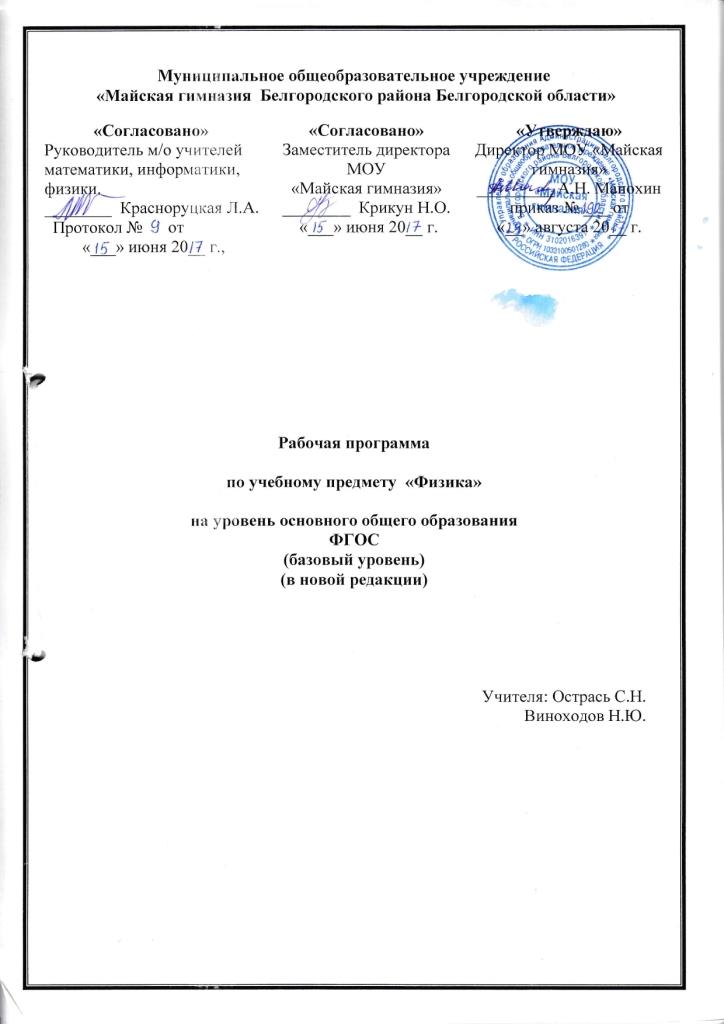 Пояснительная запискаРабочая программа разработана на основе Федерального государственного образовательного стандарта основного общего образования (утвержден приказом Минобрнауки РФ от  17 декабря 2010 года №1897,  в редакции приказов  от 29.12.2014г. №1644, от 31.12.2015г. №1577); Примерной программы по учебному предмету «Физика», 7-9 классы. - М.: «Просвещение»),  авторской программы  (Е.М. Гутник, А.В. Перышкин).Изучение физики на данном этапе физического образованиянаправлено на достижение следующих целей:•развитие интересов и способностей учащихся на основе передачи им знаний и опыта познавательной и творческой деятельности;•понимание учащимися  смысла основных научных понятий и законов физики, взаимосвязи между ними;•формирование у учащихся представлений о физической картине мира.на выработку компетенций:общеобразовательных:умения	самостоятельно	и	мотивированно	организовывать свою познавательную  деятельность  (от  постановки  до  получения  и  оценки результата); умения  использовать  элементы причинно-следственного и структурно-функционального анализа, определять сущностные характеристики изучаемого  объекта, развернуто обосновывать суждения, давать определения, приводить доказательства; умения использовать мультимедийные ресурсы и компьютерные технологии для обработки и презентации результатов познавательной и практической деятельности; умения оценивать и корректировать свое поведение в окружающей среде, выполнять экологические требования в практической деятельности и повседневной жизни. предметно-ориентированных:понимать возрастающую роль науки, усиление взаимосвязи и взаимного влияния науки и техники, превращения науки в непосредственную производительную силу общества:осознавать взаимодействие человека с окружающей средой, возможности и способы охраны природы; развивать познавательные интересы и интеллектуальные способности в процессе	самостоятельного	приобретения физических	знаний с использований	различных	источников	информации, в	том числе компьютерных; воспитывать	убежденность	в позитивной роли	физики в жизни современного	общества,	понимание перспектив развития	энергетики, транспорта, средств связи и др.; овладевать	умениями	применять полученные знания для получения разнообразных физических явлений; применять полученные знания и умения для безопасного использования веществ и механизмов в быту, сельском хозяйстве и производстве, решения практических задач в повседневной жизни, предупреждения явлений, наносящих вред здоровью человека и окружающей среде.Достижение этих целей обеспечивается решением следующих задач:•знакомство	учащихся	с	методом	научного	познания	и	методамиисследования	объектов	и	явлений	природы;•приобретение учащимися знаний о механических, тепловых, электромагнитных и квантовых явлениях, физических величинах, характеризующих эти явления;•формирование у учащихся умений наблюдать природные явления и выполнять опыты, лабораторные работы и экспериментальные исследования с использованием измерительных приборов, широкоприменяемых в практической жизни;•овладение учащимися такими общенаучными понятиями, как природное явление, эмпирически установленный факт, проблема, гипотеза, теоретический вывод, результат экспериментальной проверки.Состав УМК «Физика» для 7-9 классов:Учебники «Физика» 7, 8, 9 классы. Автор А.В. Перышкин (7, 8 классы); А.В. Перышкин, Е.М. Гутник (9 класс)Рабочая тетрадь «Физика» 7 класс. Авторы: Т.А. Ханнанова, Н.К. ХаннановТесты «Физика» 7, 8, 9 классы. Авторы: Н.К. Ханнанов, Т.А. ХаннановаДидактические материалы «Физика» 7, 8, 9 классы. Авторы: А.Е. Марон, Е.А. МаронСборник вопросов и задач по физике. 7-9 классы. Авторы: А.Е. Марон, С.В. Позойский, Е.А. МаронПланируемые результаты освоения  физики в основной школеЛичностными результатами 
обучения физике в основной школе являются:• сформированность	познавательных	интересов,	интеллектуальных	итворческих способностей учащихся;•убежденность в возможности познания природы, в необходимости разумного использования достижений науки и технологий для дальнейшего развития человеческого общества, уважение к творцам наукитехники, отношение к физике как элементу общечеловеческой культуры;•самостоятельность в приобретении новых знаний и практических умений;•готовность к выбору жизненного пути в соответствии с собственными интересами и возможностями; •мотивация	образовательной	деятельности	школьников	на	основеличностно ориентированного подхода;•формирование ценностных отношений друг к другу, учителю, авторам открытий и изобретений, результатам обучения.Метапредметными результатами 
обучения физике в основной школе являются:•овладение навыками самостоятельного приобретения новых знаний, организации учебной деятельности, постановки целей, планирования, самоконтроля и оценки результатов своей деятельности, умениями предвидеть возможные результаты своих действий;•понимание различий между исходными фактами и гипотезами для их объяснения, теоретическими моделями и реальными объектами, овладение универсальными учебными действиями на примерах гипотез для объяснения известных фактов и экспериментальной проверки выдвигаемых гипотез, разработки теоретических моделей процессов или явлений;•формирование умений воспринимать, перерабатывать и предъявлять информацию в словесной, образной, символической формах, анализировать и перерабатывать полученную информацию в соответствиипоставленными задачами, выделять основное содержание прочитанного текста, находить в нем ответы на поставленные вопросы и излагать его;•приобретение опыта самостоятельного поиска, анализа и отбора информации с использованием различных источников и новых информационных технологий для решения познавательных задач;•развитие монологической и диалогической речи, умения выражать свои мысли и способности выслушивать собеседника, понимать его точку зрения, признавать право другого человека на иное мнение;•освоение  приемов  действий  в  нестандартных  ситуациях,  овладениеэвристическимиметодамирешенияпроблем;•формирование умений работать в группе с выполнением различных социальных ролей, представлять и отстаивать свои взгляды и убеждения, вести дискуссию.Общими предметными результатами обучения физике в основной школе являются:•знания о природе важнейших физических явлений окружающего мира и понимание смысла физических законов, раскрывающих связь изученных явлений;•умения пользоваться методами научного исследования явлений природы, проводить наблюдения, планировать и выполнять эксперименты, обрабатывать результаты измерений, представлять результаты измеренийпомощью таблиц, графиков и формул, обнаруживать зависимости между физическими величинами, объяснять полученные результаты и делать выводы, оценивать границы погрешностей результатов измерений;•умения применять теоретические знания по физике на практике, решатьфизические	задачи	на	применение	полученных	знаний;•умения и навыки применять полученные знания для объяснения принципов действия важнейших технических устройств, решенияпрактических задач повседневной жизни, обеспечения безопасности своей жизни, рационального природопользования и охраны окружающей среды;•формирование убеждения в закономерной связи и познаваемости явлений природы, в объективности научного знания, в высокой ценности науки в развитии материальной и духовной культуры людей;•развитие теоретического мышления на основе формирования умений устанавливать факты, различать причины и следствия, строить модели и выдвигать гипотезы, отыскивать и формулировать доказательства выдвинутых гипотез, выводить из экспериментальных фактов и теоретических моделей физические законы;•коммуникативные умения докладывать о результатах своего исследования, участвовать в дискуссии, кратко и точно отвечать на вопросы, использовать справочную литературу и другие источники информации.Частными предметными результатами обучения физике в основной школе, на которых основываются общие результаты, являются:•понимание и способность объяснять такие физические явления, как свободное падение тел, колебания нитяного и пружинного маятников, атмосферное давление, плавание тел, диффузия, большая сжимаемость газов, малая сжимаемость жидкостей и твердых тел, процессы испарения и плавления вещества, охлаждение жидкости при испарении, изменение внутренней энергии тела в результате теплопередачи или работы внешних сил, электризация тел, нагревание проводников электрическим током, электромагнитная индукция, отражение и преломление света, дисперсия света, возникновение линейчатого спектра излучения;•умения измерять расстояние, промежуток времени, скорость, ускорение, массу, силу, импульс, работу силы, мощность, кинетическую энергию, потенциальную энергию, температуру, количество теплоты, удельную теплоемкость вещества, удельную теплоту плавления вещества, влажность воздуха, силу электрического тока, электрическое напряжение, электрический заряд, электрическое сопротивление, фокусное расстояние собирающей	линзы, оптическую силу	линзы;•владение экспериментальными методами исследования в процессе самостоятельного изучения зависимости пройденного пути от времени, удлинения пружины от приложенной силы, силы тяжести от массы тела, силы трения скольжения от площади соприкосновения тел и силы нормального давления, силы Архимеда от объема вытесненной воды, периода колебаний маятника от его длины, объема газа от давления при постоянной температуре, силы тока на участке цепи от электрического напряжения, электрического сопротивления проводника от его длины, площади поперечного сечения и материала, направления индукционного тока от условий его возбуждения, угла отражения от угла падения света;•понимание смысла основных физических законов и умение применять их на практике: законы динамики Ньютона, закон всемирного тяготения, законы Паскаля и Архимеда, закон сохранения импульса, закон сохранения энергии, закон сохранения электрического заряда, закон Ома для участка цепи, закон Джоуля-Ленца;•понимание принципов действия машин, приборов и технических устройств, с которыми каждый человек постоянно встречается в повседневной жизни, и способов обеспечения безопасности при их использовании;•овладение разнообразными способами выполнения расчетов для нахождения неизвестной величины в соответствии с условиями поставленной задачи на основании использования законов физики;•умение использовать полученные знания, умения и навыки в повседневной жизни (быт, экология, охрана здоровья, охрана окружающей среды, техника безопасности и др.).Планируемые результаты изучения курса физикиПо окончании 9 класса предполагается достижение обучающимися уровня образованности и личностной зрелости, соответствующих Федеральному образовательному стандарту, что позволит обучающимся успешно сдать государственную (итоговую) аттестацию и пройти собеседование при поступлении в 10 класс по выбранному профилю, достигнуть социально значимых результатов в творческой деятельности, способствующих формированию качеств личности, необходимых для успешной самореализации.Механические явленияВыпускник научится:• распознавать механические явления и объяснять на основе имеющихся знаний основные свойства или условия протекания этих явлений: равномерное и равноускоренное прямолинейное движение, свободное падение тел, невесомость, равномерное движение по окружности, инерция, взаимодействие тел, передача давления твёрдыми телами, жидкостями и газами, атмосферное давление, плавание тел, равновесие твёрдых тел, колебательное движение, резонанс, волновое движение;• описывать изученные свойства тел и механические явления, используя физические величины: путь, скорость, ускорение, масса тела, плотность вещества, сила, давление, импульс тела, кинетическая энергия, потенциальная энергия, механическая работа, механическая мощность, КПД простого механизма, сила трения, амплитуда, период и частота колебаний, длина волны и скорость её распространения; при описании правильно трактовать физический смысл используемых величин, их обозначения и единицы измерения, находить формулы, связывающие данную физическую величину с другими величинами;• анализировать свойства тел, механические явления и процессы, используя физические законы и принципы: закон сохранения энергии, закон всемирного тяготения, равнодействующая сила, I, II и III законы Ньютона, закон сохранения импульса, закон Гука, закон Паскаля, закон Архимеда; при этом различать словесную формулировку закона и его математическое выражение;• различать основные признаки изученных физических моделей: материальная точка, инерциальная система отсчёта;• решать задачи, используя физические законы (закон сохранения энергии, закон всемирного тяготения, принцип суперпозиции сил, I, II и III законы Ньютона, закон сохранения импульса, закон Гука, закон Паскаля, закон Архимеда) и формулы, связывающие физические величины (путь, скорость, ускорение, масса тела, плотность вещества, сила, давление, импульс тела, кинетическая энергия, потенциальная энергия, механическая работа, механическая мощность, КПД простого механизма, сила трения скольжения, амплитуда, период и частота колебаний, длина волны и скорость её распространения): на основе анализа условия задачи выделять физические величины и формулы, необходимые для её решения, и проводить расчёты.Выпускник получит возможность научиться:• использовать знания о механических явлениях в повседневной жизни для обеспечения безопасности при обращении с приборами и техническими устройствами, для сохранения здоровья и соблюдения норм экологического поведения в окружающей среде;• приводить примеры практического использования физических знаний о механических явлениях и физических законах; использования возобновляемых источников энергии; экологических последствий исследования космического пространства;• различать границы применимости физических законов, понимать всеобщий характер фундаментальных законов (закон сохранения механической энергии, закон сохранения импульса, закон всемирного тяготения) и ограниченность использования частных законов (закон Гука, закон Архимеда и др.);• приёмам поиска и формулировки доказательств выдвинутых гипотез и теоретических выводов на основе эмпирически установленных фактов;• находить адекватную предложенной задаче физическую модель, разрешать проблему на основе имеющихся знаний по механике с использованием математического аппарата, оценивать реальность полученного значения физической величины.Тепловые явленияВыпускник научится:• распознавать тепловые явления и объяснять на основе имеющихся знаний основные свойства или условия протекания этих явлений: диффузия, изменение объёма тел при нагревании (охлаждении), большая сжимаемость газов, малая сжимаемость жидкостей и твёрдых тел; тепловое равновесие, испарение, конденсация, плавление, кристаллизация, кипение, влажность воздуха, различные способы теплопередачи;• описывать изученные свойства тел и тепловые явления, используя физические величины: количество теплоты, внутренняя энергия, температура, удельная теплоёмкость вещества, удельная теплота плавления и парообразования, удельная теплота сгорания топлива, коэффициент полезного действия теплового двигателя; при описании правильно трактовать физический смысл используемых величин, их обозначения и единицы измерения, находить формулы, связывающие данную физическую величину с другими величинами;• анализировать свойства тел, тепловые явления и процессы, используя закон сохранения энергии; различать словесную формулировку закона и его математическое выражение;• различать основные признаки моделей строения газов, жидкостей и твёрдых тел;• решать задачи, используя закон сохранения энергии в тепловых процессах, формулы, связывающие физические величины (количество теплоты, внутренняя энергия, температура, удельная теплоёмкость вещества, удельная теплота плавления и парообразования, удельная теплота сгорания топлива, коэффициент полезного действия теплового двигателя): на основе анализа условия задачи выделять физические величины и формулы, необходимые для её решения, и проводить расчёты.Выпускник получит возможность научиться:• использовать знания о тепловых явлениях в повседневной жизни для обеспечения безопасности при обращении с приборами и техническими устройствами, для сохранения здоровья и соблюдения норм экологического поведения в окружающей среде; приводить примеры экологических последствий работы двигателей внутреннего сгорания (ДВС), тепловых и гидроэлектростанций;• приводить примеры практического использования физических знаний о тепловых явлениях;• различать границы применимости физических законов, понимать всеобщий характер фундаментальных физических законов (закон сохранения энергии в тепловых процессах) и ограниченность использования частных законов;• приёмам поиска и формулировки доказательств выдвинутых гипотез и теоретических выводов на основе эмпирически установленных фактов;• находить адекватную предложенной задаче физическую модель, разрешать проблему на основе имеющихся знаний о тепловых явлениях с использованием математического аппарата и оценивать реальность полученного значения физической величины.Электрические и магнитные явленияВыпускник научится:• распознавать электромагнитные явления и объяснять на основе имеющихся знаний основные свойства или условия протекания этих явлений: электризация тел, взаимодействие зарядов, нагревание проводника с током, взаимодействие магнитов, электромагнитная индукция, действие магнитного поля на проводник с током, прямолинейное распространение света, отражение и преломление света, дисперсия света;• описывать изученные свойства тел и электромагнитные явления, используя физические величины: электрический заряд, сила тока, электрическое напряжение, электрическое сопротивление, удельное сопротивление вещества, работа тока, мощность тока, фокусное расстояние и оптическая сила линзы; при описании правильно трактовать физический смысл используемых величин, их обозначения и единицы измерения; указывать формулы, связывающие данную физическую величину с другими величинами;• анализировать свойства тел, электромагнитные явления и процессы, используя физические законы: закон сохранения электрического заряда, закон Ома для участка цепи, закон Джоуля - Ленца, закон прямолинейного распространения света, закон отражения света, закон преломления света; при этом различать словесную формулировку закона и его математическое выражение;• решать задачи, используя физические законы (закон Ома для участка цепи, закон Джоуля—Ленца, закон прямолинейного распространения света, закон отражения света, закон преломления света) и формулы, связывающие физические величины (сила тока, электрическое напряжение, электрическое сопротивление, удельное сопротивление вещества, работа тока, мощность тока, фокусное расстояние и оптическая сила линзы, формулы расчёта электрического сопротивления при последовательном и параллельном соединении проводников); на основе анализа условия задачи выделять физические величины и формулы, необходимые для её решения, и проводить расчёты.Выпускник получит возможность научиться:• использовать знания об электромагнитных явлениях в повседневной жизни для обеспечения безопасности при обращении с приборами и техническими устройствами, для сохранения здоровья и соблюдения норм экологического поведения в окружающей среде;• приводить примеры практического использования физических знаний о электромагнитных явлениях;• различать границы применимости физических законов, понимать всеобщий характер фундаментальных законов (закон сохранения электрического заряда) и ограниченность использования частных законов (закон Ома для участка цепи, закон Джоуля-Ленца и др.);• приёмам построения физических моделей, поиска и формулировки доказательств выдвинутых гипотез и теоретических выводов на основе эмпирически установленных фактов;• находить адекватную предложенной задаче физическую модель, разрешать проблему на основе имеющихся знаний об электромагнитных явлениях с использованием математического аппарата и оценивать реальность полученного значения физической величины.Квантовые явленияВыпускник научится:• распознавать квантовые явления и объяснять на основе имеющихся знаний основные свойства или условия протекания этих явлений: естественная и искусственная радиоактивность, возникновение линейчатого спектра излучения;• описывать изученные квантовые явления, используя физические величины: скорость электромагнитных волн, длина волны и частота света, период полураспада; при описании правильно трактовать физический смысл используемых величин, их обозначения и единицы измерения; указывать формулы, связывающие данную физическую величину с другими величинами, вычислять значение физической величины;• анализировать квантовые явления, используя физические законы и постулаты: закон сохранения энергии, закон сохранения электрического заряда, закон сохранения массового числа, закономерности излучения и поглощения света атомом;• различать основные признаки планетарной модели атома, нуклонной модели атомного ядра;• приводить примеры проявления в природе и практического использования радиоактивности, ядерных и термоядерных реакций, линейчатых спектров.Выпускник получит возможность научиться:• использовать полученные знания в повседневной жизни при обращении с приборами (счетчик ионизирующих частиц, дозиметр), для сохранения здоровья и соблюдения норм экологического поведения в окружающей среде;• соотносить энергию связи атомных ядер с дефектом массы;• приводить примеры влияния радиоактивных излучений на живые организмы; понимать принцип действия дозиметра;• понимать экологические проблемы, возникающие при использовании атомных электростанций, и пути решения этих проблем, перспективы использования управляемого термоядерного синтеза.Элементы астрономииВыпускник научится:• различать основные признаки суточного вращения звёздного неба, движения Луны, Солнца и планет относительно звёзд;• понимать различия между гелиоцентрической и геоцентрической системами мира.Выпускник получит возможность научиться:• указывать общие свойства и отличия планет земной группы и планет-гигантов; малых тел Солнечной системы и больших планет; пользоваться картой звёздного неба при наблюдениях звёздного неба;• различать основные характеристики звёзд (размер, цвет, температура), соотносить цвет звезды с её температурой;• различать гипотезы о происхождении Солнечной системы.Содержание учебного предметаРабочая программа по физике в 7-9 классах рассчитана на 204 часа. В том числе в 7, 8, 9 классах по 68 учебных часов из расчета 2 учебных часа в неделю.7 классФизика и физические методы изучения природы. (4 ч)Физика – наука о природе. Наблюдение и описание физических явлений. Физические приборы. Физические величины и их измерение. Погрешности измерений. Международная система единиц. Физика и техника. Физика и развитие представлений о материальном мире.Демонстрации.Примеры механических, тепловых, электрических, магнитных и световых явлений. Физические приборы.Лабораторные работы и опыты.Измерение физических величин с учетом абсолютной погрешности.Определение цены деления измерительного прибораИзмерение длины.Измерение температуры.Первоначальные сведения о строении вещества. (6 ч)Строение вещества. Диффузия. Взаимодействие частиц вещества. Модели строения газов, жидкостей и твердых тел и объяснение свойств вещества на основе этих моделей.Демонстрации.Диффузия в газах и жидкостях. Сохранение объема жидкости при изменении формы сосуда. Сцепление свинцовых цилиндров.Лабораторная работа. Измерение размеров малых тел.Взаимодействие тел. (21 ч)Механическое движение. Относительность механического движения. Траектория. Путь. Прямолинейное равномерное движение. Скорость равномерного прямолинейного движения. Неравномерное движение. Явление инерции. Масса тела. Измерение массы тела с помощью  весов. Плотность вещества. Методы измерения массы и плотности. Взаимодействие тел. Сила. Правило сложения сил, действующих по одной прямой. Сила упругости. Закон Гука. Методы измерения силы. Динамометр. Графическое изображение силы.  Явление тяготения. Сила тяжести. Связь между силой тяжести и массой. Вес тела. Сила трения. Трение скольжения, качения, покоя. Подшипники. Центр тяжести тела.Демонстрации.Равномерное прямолинейное движение. Относительность движения. Явление инерции. Взаимодействие тел. Сложение сил. Сила трения.Лабораторные работы и опыты.Изучение зависимости пути от времени при прямолинейном равномерном движении. Измерение скорости. Измерение массы тела на рычажных весах. Измерение объема твердого тела. Измерение плотности твердого тела. Исследование зависимости силы упругости от удлинения пружины. Измерение жесткости пружины. Исследование зависимости силы трения скольжения от силы нормального давления. Определение центра тяжести плоской пластины.Давление твердых тел, газов, жидкостей. (23 ч)Давление. Давление твердых тел. Давление газа. Объяснение давления на основе молекулярно-кинетических представлений. Закон Паскаля. Давление в жидкости и газе. Сообщающиеся сосуды. Шлюзы. Гидравлический пресс. Гидравлический тормоз. Атмосферное давление. Опыт Торричелли. Методы измерения давления. Барометр-анероид. Изменение атмосферного давления с высотой. Манометр. Насос.Закон Архимеда. Условие плавания тел. Плавание тел. Воздухоплавание.Демонстрации. Зависимость давления твердого тела на опору от действующей силы и площади опоры. Обнаружение атмосферного давления. Измерение атмосферного давления барометром-анероидом. Закон Паскаля. Гидравлический пресс. Закон Архимеда.Лабораторные работы и опыты.Измерение давления твердого тела на опору. Измерение выталкивающей силы, действующей на погруженное в жидкость тело. Выяснение условий плавания тела в жидкости.Работа и мощность. Энергия. (12 ч)Работа силы, действующей по направлению движения тела. Мощность. Кинетическая энергия движущегося тела. Потенциальная энергия тел. Превращение одного вида механической энергии в другой.  Методы измерения работы, мощности и энергии.Простые механизмы. Условия равновесия рычага. Момент силы. Равновесие тела с закрепленной осью вращения. Виды равновесия тел. «Золотое правило» механики. Коэффициент полезного действия.Демонстрации. Простые механизмы.Лабораторные работы и опыты.17. Выяснение условия равновесия рычага. Измерение КПД при подъеме тела по наклонной плоскости.Итоговое повторение (2 ч)8 классТепловые явления (12 часов)Тепловое движение. Термометр. Связь температуры со средней скоростью движения его молекул. Внутренняя энергия. Два способа изменения внутренней энергии: теплопередача и работа. Виды теплопередачи. Количество теплоты. Удельная теплоемкость вещества. Удельная теплота сгорания топлива. Закон сохранения энергии в механических и тепловых процессах.Демонстрации.Изменение энергии тела при совершении работы. Конвекция в жидкости. Теплопередача путем излучения. Сравнение удельных теплоемкостей различных веществ.Лабораторные работы и опыты.Исследование изменения со временем температуры остывающей воды.Сравнение количеств теплоты при смешивании воды разной температуры.Измерение удельной теплоемкости твердого тела.Изменение агрегатных состояний вещества (11 часов)Агрегатные состояния вещества. Плавление и отвердевание тел. Температура плавления. Удельная теплота плавления. Испарение и конденсация. Насыщенный пар. Относительная влажность воздуха и ее измерение. Психрометр. Кипение. Зависимость температуры кипения от давления. Удельная теплота парообразования. Объяснение изменения агрегатных состояний на основе молекулярно-кинетических представлений. Преобразования энергии в тепловых двигателях. Двигатель внутреннего сгорания. Паровая турбина. Холодильник. КПД теплового двигателя. Экологические проблемы использования тепловых машин.Демонстрации.Явление испарения. Кипение воды. Зависимость температуры кипения от давления. Плавление и кристаллизация веществ. Измерение влажности воздуха психрометром. Устройство четырехтактного двигателя внутреннего сгорания. Устройство паровой турбины.Лабораторная работа. Измерение относительной влажности воздуха.Электрические явления (27 часов)Электризация тел. Два рода электрических зарядов. Проводники, непроводники (диэлектрики) и полупроводники. Взаимодействие заряженных тел. Электрическое поле. Закон сохранения электрического заряда. Делимость электрического заряда. Электрон. Строение атомов.Электрический ток. Гальванические элементы и аккумуляторы. Действия электрического тока. Направление электрического тока. Электрическая цепь. Электрический ток в металлах. Носители электрического тока в полупроводниках, газах и электролитах. Полупроводниковые приборы. Сила тока. Амперметр. Электрическое напряжение. Вольтметр. Электрическое сопротивление. Закон Ома для участка электрической цепи. Удельное электрическое сопротивление. Реостаты. Последовательное и параллельное соединения проводников.Работа и мощность тока. Количество теплоты, выделяемое проводником с током. Лампа накаливания. Электрические нагревательные приборы. Электрический счетчик. Расчет электроэнергии, потребляемой электроприбором. Короткое замыкание. Плавкие предохранители.Демонстрации.Электризация тел. Два рода электрических зарядов. Устройство и действие электроскопа. Проводники и изоляторы. Электризация через влияние. Перенос электрического заряда с одного тела на другое. Источники постоянного тока. Составление электрической цепи.Лабораторные работы и опыты.Сборка электрической цепи и измерение силы тока в ее различных участках. Измерение напряжения на различных участках электрической цепи. Регулирование силы тока реостатом. Исследование зависимости силы тока в проводнике от напряжения на его концах при постоянном сопротивлении. Измерение сопротивления. Измерение работы и мощности электрического тока в лампе.Электромагнитные явления (7 часов)Магнитное поле тока. Электромагниты и их применение. Постоянные магниты. Магнитное поле Земли. Магнитные бури. Действие магнитного поля на проводник с током. Электродвигатель. Динамик и микрофон.Демонстрации.Опыт Эрстеда. Принцип действия микрофона и громкоговорителя.Лабораторные работы.Сборка электромагнита и испытание его действия. Изучение электрического двигателя постоянного тока (на модели).Световые явления (9 часов)Источники света. Прямолинейное распространение света в однородной среде. Отражение света. Закон отражения. Плоское зеркало. Преломление света. Линза. Фокусное расстояние и оптическая сила линзы. Построение изображений в линзах. Глаз как оптическая система. Дефекты зрения. Оптические приборы.Демонстрации.Источники света. Прямолинейное распространение света. Закон отражения света. Изображение в плоском зеркале. Преломление света. Ход лучей в собирающей и рассеивающей линзах. Получение изображений с помощью линз. Принцип действия проекционного аппарата. Модель глаза.Лабораторные работы и опыты.Исследование зависимости угла отражения от угла падения света. Исследование зависимости угла преломления от угла падения света. Измерение фокусного расстояния собирающей линзы. Получение изображений.Итоговое повторение (2 часа)9 классЗаконы взаимодействия и движения тел (27 часов)Материальная точка. Система отсчета. Перемещение. Скорость прямолинейного равномерного движения. Прямолинейное равноускоренное движение. Мгновенная скорость. Ускорение. Графики зависимости скорости и перемещения от времени при прямолинейном равномерном и равноускоренном движениях. Относительность механического движения. Геоцентрическая и гелиоцентрическая системы мира. Инерциальная система отсчета. Первый, второй и третий законы Ньютона. Свободное падение. Невесомость. Закон всемирного тяготения. Искусственные спутники Земли. Импульс. Закон сохранения импульса. Реактивное движение.Демонстрации.Относительность движения. Равноускоренное движение. Свободное падение тел в трубке Ньютона. Направление скорости при равномерном движении по окружности. Второй закон Ньютона. Третий закон Ньютона. Невесомость. Закон сохранения импульса. Реактивное движение..Лабораторные работы и опыты.Исследование равноускоренного движения без начальной скорости. Измерение ускорения свободного падения.Механические колебания и волны. Звук.  (11 часов)Колебательное движение. Пружинный, нитяной, математический маятники. Свободные и вынужденные колебания. Затухающие колебания. Колебательная система. Амплитуда, период, частота колебаний. Превращение энергии при колебательном движении. Резонанс.Распространение колебаний в упругих средах.  Продольные и поперечные волны. Длина волны. Скорость волны. Звуковые волны. Скорость звука. Высота, тембр и громкость звука. Эхо.Демонстрации.Механические колебания. Механические волны. Звуковые колебания. Условия распространения звука.Лабораторные работы и опыты.Исследование зависимости периода колебаний пружинного маятника от массы груза и жесткости пружины. Исследование зависимости периода и частоты свободных колебаний нитяного маятника от длины нити.Электромагнитное поле (12 часов)Магнитное поле. Однородное и неоднородное магнитное поле.направление тока и направление линий его магнитного поля. Правило буравчика. Обнаружение магнитного поля. Правило левой руки. Индукция магнитного поля. Магнитный поток. Опыты Фарадея. Электромагнитная индукция. Направление индукционного тока. Правило Ленца. Явление самоиндукции. Переменный ток. Генератор переменного тока. Преобразования энергии в электрогенераторах. Трансформатор. Передача электрической энергии на расстояние.Электромагнитное поле. Электромагнитные волны. Скорость электромагнитных волн. Влияние электромагнитных излучений на живые организмы. Конденсатор. Колебательный контур. Получение электромагнитных колебаний. Принципы радиосвязи и телевидения. Электромагнитная природа света. Преломление света. Показатель преломления. Дисперсия света. Типы оптических спектров. Поглощение и испускание света атомами. Происхождение линейчатых спектров.Демонстрации.Устройство конденсатора. Энергия заряженного конденсатора. Электромагнитные колебания. Свойства электромагнитных волн. Дисперсия света. Получение белого света при сложении света разных цветов.Лабораторные работы и опыты.Изучение явления электромагнитной индукции. Наблюдение сплошного и линейчатого спектров.Строение атома и атомного ядра. 14 часовРадиоактивность как свидетельство сложного строения атомов. Альфа-, бета-, гамма-излучения. Опыты Резерфорда. Ядерная модель атома. Радиоактивные превращения атомных ядер. Сохранение зарядового и массового чисел при ядерных реакциях. Методы наблюдения и регистрации частиц в ядерной физике.Протонно-нейтронная модель ядра. Физический смысл зарядового и массового чисел. Изотопы. Правила смещения. Энергия связи частиц в ядре. Деление ядер урана. Цепная реакция. Ядерная энергетика. Экологические проблемы использования АЭС. Дозиметрия. Период полураспада. Закон радиоактивного распада. Влияние радиоактивных излучений на живые организмы. Термоядерная реакция. Источники энергии Солнца и звезд.Демонстрации.Модель опыта Резерфорда. Наблюдение треков в камере Вильсона. Устройство и действие счетчика ионизирующих частиц.Лабораторные работы и опыты.Изучение деления ядра атома урана по фотографии треков. Изучение треков заряженных частиц по готовым фотографиям. Измерение естественного радиационного фона дозиметром. (виртуальная)Итоговое повторение 4 часатематическое планирование по физике 7 класс (68ч, 2ч в неделю)тематическое планирование по физике 8 класс (68ч, 2ч в неделю)тематическое планирование, 9 класс, 68 часов 2 ч в неделюПриложение №1 Описание учебно-методического и материально-технического обеспечения образовательного процесса:Программно-методическое обеспечение  рабочей программы:Федеральный  государственный  образовательный  стандарт основного общего образования (Утвержден приказом Министерства образования и науки Российской Федерации от «17» декабря 2010 г. № 1897, стр.16-17)Примерная  программа основного общего образования по физике. 7-9 классы» (В. А. Орлов, О. Ф. Кабардин, В. А. Коровин, А. Ю. Пентин, Н. С. Пурышева, В. Е. Фрадкин, М., «Просвещение», 2013 г.);УМК «Физика. 7 класс»Физика. 7 класс. Учебник (автор А. В. Перышкин). Физика.  Тесты.  7  класс  (авторы  Н. К. Ханнанов, Т. А. Ханнанова). Физика. Дидактические материалы. 7 класс (авторы А. Е. Марон, Е. А. Марон). Физика. Сборник вопросов и задач. 7—9 классы (авторы А. Е. Марон, С. В. Позойский, Е. А. Марон). Физика. 7 класс. Тетрадь для лабораторных работ.Электронное приложение к учебнику.УМК «Физика. 8 класс»Физика. 8 класс. Учебник (автор А. В. Перышкин).Физика.  Тесты.  8  класс  (авторы  Н. К. Ханнанов, Т. А. Ханнанова). Физика. Дидактические материалы. 8 класс (авторы А. Е. Марон, Е. А. Марон). Физика. Сборник вопросов и задач. 7—9 классы (авторы А. Е. Марон, С. В. Позойский, Е. А. Марон). Электронное приложение к учебнику.УМК «Физика. 9 класс»Физика. 9 класс. Учебник (авторы А. В. Перышкин, Е. М. Гутник). Физика.  Тесты.  9  класс  (авторы  Н. К. Ханнанов, Т. А. Ханнанова). Физика. Дидактические материалы. 9 класс (авторы А. Е. Марон, Е. А. Марон). Электронное приложение к учебнику.Электронные учебные издания:Физика. Библиотека наглядных пособий. 7—11 классы Лабораторные работы по физике. 7 класс (виртуальная физическая лаборатория). Лабораторные работы по физике. 8 класс (виртуальная физическая лаборатория). Лабораторные работы по физике. 9 класс (виртуальная физическая лаборатория). Список наглядных пособий:Таблицы общего назначенияМеждународная система единиц (СИ). Приставки для образования десятичных кратных и дольных единиц. Физические постоянные. Правила по технике безопасности при работе в кабинете физики. Порядок решения количественных задач. Материально-технические условия реализации программыЛАБОРАТОРНОЕ ОБОРУДОВАНИЕАМПЕРМЕТРЫ ЛАБОРАТОРНЫЕа) Амперметр с пределом измерения 2 А и ценой деления 0,1 А/дел; б) Амперметр с пределом измерения 1 А и ценой деления 0,02 А/дел.ВОЛЬТМЕТР ЛАБОРАТОРНЫЙПостоянный ток, предел измерения 6 А, цена деления 0,2 В.МИЛЛИАМПЕРМЕТР ПОСТОЯННОГО ТОКА С НУЛЕМ В ЦЕНТРЕ ШКАЛЫ5 - 0 - 5 мА или 50 - 0 - 50 мА.ВЕСЫ РЫЧАЖНЫЕ ЛАБОРАТОРНЫЕ С НАБОРОМ ГИРЬ:100 г (1 шт.), 50 г (1 шт.), 20 г (2 шт.), 10 г (1 шт.), 5 г (1 шт.), 2 г (2 шт.), 1 г (1 шт.), 500 мг (1 шт.), 200 мг (2 шт.), 100 мг (1 шт.), 50 мг (1 шт.), 20 мг (2 шт.), 10 мг (1 шт.).ДИНАМОМЕТРЫ ЛАБОРАТОРНЫЕа) Динамометр с пределом измерения 4 Н (5 Н) и ценой деления 0,1 Н/дел б) Динамометр с пределом измерения 1 Н и ценой деления 0,02 Н/делМЕРНЫЙ ЦИЛИНДР С НОМИНАЛЬНОЙ ВМЕСТИМОСТЬЮ 250 МЛНАБОР ИНСТРУМЕНТОВСостав: рулетка металлическая длиной 2 м; транспортир; линейка стальная 200 мм; штангенциркуль.СИСТЕМА ЭЛЕКТРОСНАБЖЕНИЯ РАБОЧЕГО МЕСТА УЧЕНИКА:8.1) Источник переменного и постоянного напряжения- не более 5,5 В, r  1 Ом, входное напряжение 42 В.8.2) Щит системы электроснабжения мощностью 400 Вт-1200 Вт в зависимости от числа лабораторных столов1.2. ТЕМАТИЧЕСКИЕ КОМПЛЕКТЫКОМПЛЕКТ ЛАБОРАТОРНЫЙ «МЕХАНИКА»КОМПЛЕКТ ПО МОЛЕКУЛЯРНОЙ ФИЗИКЕКОМПЛЕКТ ЛАБОРАТОРНЫЙ «ЭЛЕКТРОДИНАМИКА»КОМПЛЕКТ ЛАБОРАТОРНЫЙ «ОПТИКА»ДЕМОНСТРАЦИОННЫЙ КОМПЛЕКС КАБИНЕТА ФИЗИКИОБОРУДОВАНИЕ РАБОЧЕЙ ЗОНЫ УЧИТЕЛЯКОМПЛЕКТ ЭЛЕКТРОСНАБЖЕНИЯ КАБИНЕТА ФИЗИКИКомплект предназначен для осуществления системы электроснабжения демонстрационного и лабораторного столов кабинета физики. Основной элемент комплекта электроснабжения - щит ЩЭШ-1200 (мощность 1200 Вт), включающий в себя: три понижающих трансформатора, устройство защитного отключения, четыре автоматических выключателя (предохранители) и одну общую соединительную колодку с зажимами для подключения входных и выходных монтажных проводов. На передней панели установлены общий выключатель сети, три выключателя первичных обмоток трансформаторов и замок. Каждый выключатель снабжен своим световым индикатором.Максимальный ток нагрузки на линии 220 В - 10 А, а на каждой из четырех линий 42 В -9,5 А. В кабинете физики с уменьшенным количеством столов может использоваться щит мощностью 400 Вт.ДОСКА КЛАССНАЯ НАСТЕННАЯ  С МЕТАЛЛИЧЕСКИМ ПОКРЫТИЕМкабинете физики рекомендуется устанавливать трехстворчатую классную доску со стальным покрытием шириной 100 см. Длина центрального полотна -150 см, длина створок - 75 см. Доска соответствует ГОСТу 20064-86 «Доски классные. Общие технические требования». Кроме своей основной функции, классная доска с металлическим покрытием предназначена для расположения элементов набора «Механика», набора «Геометрическая оптика» при сборке оптических схем, набора «Электричество-1», сборки установок при изучении равновесия при работе с набором по статике, развешивания таблиц по физике с использованием магнитных держателей.3. КОМПЬЮТЕР НА РАБОЧЕМ МЕСТЕ УЧИТЕЛЯ4. ИНТЕРАКТИВНЫЙ  КОМПЛЕКТ В СОСТАВЕ: ИНТЕРАКТИВНАЯ  ДОСКАЭЛЕКТРОМАГНИТНЫМ ПРИНЦИПОМ ДЕЙСТВИЯ, МУЛЬТИМЕДИА-ПРОЕКТОРИнтерактивный	комплект	в	кабинете	физики,	кроме	общепринятого	применения,используется для управления демонстрационными установками в интерактивном режиме. Кроме того, с его помощью удобно использовать компьютерный эмулятор научного калькулятора при обработке результатов количественных экспериментов.Интерактивная доска с электромагнитным принципом действия позволяет на уроках использовать и традиционные чертежные инструменты (линейка, транспортир, угольник и др.) для различных построений.ПОРТРЕТЫ ВЫДАЮЩИХСЯ ФИЗИКОВТАБЛИЦА «МЕЖДУНАРОДНАЯ СИСТЕМА ЕДИНИЦ»ТАБЛИЦА «ШКАЛА ЭЛЕКТРОМАГНИТНЫХ ВОЛН»КОМПЛЕКТЫ ТЕМАТИЧЕСКИХ ТАБЛИЦ НА БУМАЖНОЙ ОСНОВЕ ЛИБО ИНТЕРАКТИВНЫЕДЕМОНСТРАЦИОННОЕ ОБОРУДОВАНИЕ ОБЩЕГО НАЗНАЧЕНИЯГЕНЕРАТОР ЗВУКОВОЙ ЧАСТОТЫГенератор предназначен для получения выходного гармонического напряжения, а также негармонических напряжений треугольной, прямоугольной форм и прямоугольной формы положительной полярности. Генератор может также работать в режиме метронома. Используется при изучении механических колебаний, акустики. Генератор имеет встроенный динамик и цифровой индикатор частоты.БЛОК ПИТАНИЯ  24 В, РЕГУЛИРУЕМЫЙБлок питания предназначен для получения переменного и постоянного (пульсирующего) напряжений, регулируемых в пределах от 0 до 24÷30 В. Максимальный ток нагрузки 6÷10 А. Используется при проведении демонстраций по электродинамике, а также по другим разделам курса физики.ВЫСОКОВОЛЬТНЫЙ ИСТОЧНИК РЕГУЛИРУЕМОГО НАПРЯЖЕНИЯ0...30 КВ (ДВУПОЛЯРНЫЙ)Источник используется при постановке таких демонстраций, в которых необходимо высокое напряжение, регулируемое в пределах от 0 до 30 кВ.АКВАРИУМ ДЕМОНСТРАЦИОННЫЙАквариум используется при проведении демонстраций по измерению давления внутри жидкости, по исследованию условий плавания тел, измерению архимедовой силы и др.ГРУЗ НАБОРНЫЙ НА 1 КГПредназначен для проведения демонстрационных опытов: сила тяжести; вес тела; сила упругости; зависимость деформации от силы; сложение сил, действующих на тело по одной прямой; сила трения; проявление инерции; применение правила моментов; пружинный маятник.ТАРЕЛКА ВАКУУМНАЯТарелка предназначена для демонстрации опытов в замкнутом объеме с разреженным воздухом и применяется в следующих демонстрациях: раздувание резиновой камеры под колоколом; распространение звуковых волн; устройство и действие барометра-анероида и др.НАСОС ВАКУУМНЫЙНасос предназначен для разрежения и сжатия воздуха в зам кнутых сосудах разных форм при проведении ряда демонстрационных опытов по разным темам школьного курса физики: раздувание резиновой камеры под колоколом; сила атмосферного давления; падение тел в разреженном воздухе; распространение звуковых волн и др.ШТАТИВ ДЕМОНСТРАЦИОННЫЙ ФИЗИЧЕСКИЙ Штатив предназначен для сборки демонстрационных установок.ИЗМЕРИТЕЛЬНЫЙ КОМПЛЕКС КАБИНЕТА ФИЗИКИКОМПЬЮТЕРНЫЙ ИЗМЕРИТЕЛЬНЫЙ БЛОККомпьютерный измерительный блок преобразует сигнал, поступающий от датчиков, в цифровой код, который далее обрабатывается в компьютере.КОМПЛЕКТ ЭЛЕКТРОИЗМЕРИТЕЛЬНЫХ ПРИБОРОВ (АНАЛОГОВЫХ ИЛИ ЦИФРОВЫХ): АМПЕРМЕТР, ВОЛЬТМЕТР, ГАЛЬВАНОМЕТРКомплект предназначен для проведения демонстрационных экспериментов по темам «Постоянный электрический ток» и «Изучение явления электромагнитной индукции».Характеристики приборов согласованы с «НАБОРОМ ДЛЯ ИЗУЧЕНИЯ ЗАКОНОВ ПОСТОЯННОГО ТОКА».СЕКУНДОМЕР ЦИФРОВОЙСекундомер цифровой предназначен для проведения демонстрационного эксперимента по механике, а также может быть использован во всех экспериментах, связанных с измерением времени.БАРОМЕТР-АНЕРОИДБарометр-анероид предназначен для изучения принципа измерения атмосферного давления и наблюдения за изменениями атмосферного давления.ДИНАМОМЕТРЫ ДЕМОНСТРАЦИОННЫЕ (ПАРА)  С ПРИНАДЛЕЖНОСТЯМИДинамометры предназначены для измерения силы при проведении демонстрационных опытов по механике.состав набора входят два динамометра в круглых металлических корпусах и следующие принадлежности к ним: модель двутавровой балки с делениями и двумя передвижными крючками, два съемных круглых столика, два съемных блока и две трехгранные опорные призмы.МАНОМЕТР ЖИДКОСТНЫЙ ОТКРЫТЫЙ ДЕМОНСТРАЦИОННЫЙ Манометр предназначен для демонстрации устройства и принципа действия открытого жидкостного манометра, а также для измерения давлений до 0,004 МПа (400 мм водяного столба) выше и ниже атмосферного давления.ТЕРМОМЕТР ДЕМОНСТРАЦИОННЫЙ ЖИДКОСТНЫЙТермометр предназначен для демонстрации устройства и принципа  работы жидкостного термометра,также для измерения температуры воздуха в классе и жидкостей в некоторых опытах при изучении тепловых явлений.ДЕМОНСТРАЦИОННОЕ ОБОРУДОВАНИЕ ПО МЕХАНИКЕУНИВЕРСАЛЬНЫЕ ТЕМАТИЧЕСКИЕ НАБОРЫНАБОР ДЕМОНСТРАЦИОННЫЙ  «МЕХАНИКА»Набор «Механика» предназначен для проведения демонстрационных экспериментов при изучении кинематики и динамики поступательного движения, силы трения, законов сохранения, механических колебаний. Работает с компьютерным измерительным блоком или с демонстрационным секундомером.При использовании компьютерной измерительной системы набор позволяет провести следующие демонстрационные эксперименты: равномерное движение, неравномерное движение, понятие средней скорости, определение мгновенной скорости, определение ускорения при равноускоренном движении, изучение зависимости скорости от времени при равноускоренном движении, путь, пройденный телом при равноускоренном движении с нулевой начальной скоростью, путь, пройденный системой связанных нитью тел при равноускоренном движении с нулевой начальной скоростью, определение ускорения свободного падения, проявление инерции, зависимость ускорения от величины действующей на тело силы и от его массы, движение системы тел в поле силы тяжести, движение тела по наклонной плоскости без трения, движение тела по наклонной плоскости с трением, неупругое соударение тел, движение системы тел с нулевым значением импульса, столкновение тел различной массы, упругий удар, сохранение механической энергии в поле силы тяжести», период колебаний нитяного маятника.КОМПЛЕКТ ТЕЛЕЖЕК ЛЕГКОПОДВИЖНЫХТележки позволяют проиллюстрировать на качественном уровне закономерности взаимодействия тел, преобразования энергии, относительность механического движения.С использованием  тележек  проводятся  следующие  демонстрации:  моделированиедвижущихся инерциальных систем отсчета; взаимодействия двух неподвижных тележек, тележки и препятствия, движущейся и неподвижной тележек; явление отдачи; преобразование кинетической энергии в потенциальную.26. МОДЕЛЬ СИСТЕМЫ ОТСЧЕТА (НАБОР ДЛЯ ДЕМОНСТРАЦИИ ОТНОСИТЕЛЬНОСТИ ДВИЖЕНИЯ)Набор позволяет провести следующие демонстрации: система отсчета, траектория, путь, перемещение, проекции вектора перемещения; иллюстрация относительности координат точки, проекций вектора перемещения, инвариантности модуля перемещения в двух разных,но неподвижных относительно друг друга системах отсчета; относительность перемещения, траектории и пути; теорема сложения перемещений; теорема сложения перемещений:моделирование движения лодки под прямым углом к вектору скорости; теорема сложения перемещений, наблюдение свободного падения тела в подвижной системе отсчета; наблюдение свободного падения тела в неподвижной системе отсчета относительноподвижной; наблюдение движения тела, брошенного горизонтально, в неподвижной системе отсчета; наблюдение движения тела, брошенного горизонтально, в равномерно движущейсясистеме отсчета; взаимодействие тел в неподвижной системе отсчета; закон сохранения импульса; независимость действия сил; взаимодействие тел в подвижной системе отсчета, инвариантность закона сохранения импульса в инерциальной системе отсчета.ОТДЕЛЬНЫЕ ПРИБОРЫВЕДЕРКО АРХИМЕДАПрибор предназначен для демонстрации действия жидкости на погруженное в нее тело и измерения выталкивающей силы.КАМЕРТОНЫ НА РЕЗОНИРУЮЩИХ ЯЩИКАХ С МОЛОТОЧКОМКамертоны предназначены для демонстрации звуковых колебаний и волн - опыты с источниками звука, наблюдение однотонального звука, демонстрация звукового резонанса и др. В комплект входят два одинаковых камертона на резонирующих ящиках и резиновый молоточек.МАШИНА ВОЛНОВАЯПредназначена для демонстрации модели распространения продольных и поперечных волн.НАБОР ТЕЛ РАВНОЙ МАССЫ И ОБЪЁМАНабор предназначен для сравнения объемов тел одинаковой массы, изготовленных из разных материалов, и определения их плотностей.ПРИБОР ДЛЯ ДЕМОНСТРАЦИИ ДАВЛЕНИЯ В ЖИДКОСТИПрибор предназначен для изучения действия жидкости на погруженное в нее тело. Используется в демонстрациях: зависимость давления жидкости от глубины погружения; зависимость давления жидкости от ее плотности; независимость давления на данной глубине от ориентации датчика давления.ПРИБОР ДЛЯ ДЕМОНСТРАЦИИ АТМОСФЕРНОГО ДАВЛЕНИЯ Прибор предназначен для демонстрации атмосферного давления и моделирует опыт с магдебургскими полушариями.ПРИЗМА НАКЛОНЯЮЩАЯСЯ С ОТВЕСОМПризма предназначена для демонстрации условия устойчивости тела, имеющего площадь опоры, и позволяет проиллюстрировать зависимость устойчивости тел от площади опоры и положения центра тяжести.РЫЧАГ ДЕМОНСТРАЦИОННЫЙПрибор предназначен для демонстрации устройства рычага и условия его равновесия и применяетсяследующих демонстрациях: устройство и принцип действия рычажных весов; равновесие сил на рычаге; момент и плечо силы; равенство работ на рычаге и др.СОСУДЫ СООБЩАЮЩИЕСЯПрибор предназначен для демонстрации одинакового уровня однородной жидкости в сообщающихся между собой сосудах разной формы и применяется в следующих демонстрациях: закон сообщающихся сосудов, заполненных однородной жидкостью; неизменность уровня жидкости при наклоне сообщающихся сосудов (одного из них или всех).ТРИБОМЕТР ДЕМОНСТРАЦИОННЫЙТрибометр предназначен для демонстрации законов трения и проведения опытов, требующих наклонную плоскость: трение покоя и скольжения; сравнение силы трения качения с силой трения скольжения; зависимость силы трения от состояния трущихся поверхностей и силы давления; потенциальная энергия поднятого тела; работа сил на наклонной плоскости; коэффициент полезного действия и его зависимость от силы трения и наклона плоскости и др.НАБОР ДЛЯ ИССЛЕДОВАНИЯ РАВНОМЕРНОГО ДВИЖЕНИЯ.Набор позволяет исследовать признаки равномерного движения, сравнить и измерить скорости двух равномерно движущихся тел.ПРИБОР ДЛЯ ИССЛЕДОВАНИЯ РАВНОУСКОРЕННОГО ДВИЖЕНИЯ(ЖЕЛОБ ГАЛИЛЕЯ)Прибор позволяет продемонстрировать признаки равноускоренного движения, измерить ускорение движения.НАБОР ПОДВИЖНЫХ И НЕПОДВИЖНЫХ БЛОКОВНабор предназначен для исследования условий равновесия сил при использовании блоков, измерения коэффициента полезного действия простых механизмов, в состав которых входят подвижные и неподвижные блоки.ШАР ПАСКАЛЯПрибор предназначен для демонстрации передачи производимого на жидкость давления в замкнутом сосуде во все стороны одинаково, а также для демонстрации подъема жидкости под действием атмосферного давления.ТРУБКА ВАКУУМНАЯПрибор предназначен для демонстрации физических явлений, протекающих в разреженной воздушной среде. Используется в демонстрациях: влияние воздушной среды на движение тел под действием силы тяжести; действие атмосферного давления; фонтан в разреженном воздухе; охлаждение газа при его адиабатном расширении; кипение воды при пониженном давлении; влияние плотности воздуха на распространение в нем звука; влияние плотности среды на распространение звука.ШАР ДЛЯ ВЗВЕШИВАНИЯ ВОЗДУХАПрибор предназначен для демонстрации взвешивания воздуха.ПРИБОР ДЛЯ ЗАПИСИ КОЛЕБАНИЙПрибор предназначен для получения графика зависимости смещения груза на нити, совершающего затухающие колебания, от времени.НАБОР ПРУЖИН ДЛЯ ДЕМОНСТРАЦИИ ВОЛНОВОГО ДВИЖЕНИЯ Набор позволяет продемонстрировать распространение продольных и поперечныхимпульсов, их отражение.ПРИБОР ДЛЯ ИЗМЕРЕНИЯ ДЛИНЫ ЗВУКОВОЙ ВОЛНЫПрибор позволяет определять длину звуковой волны в воздухе, исследовать зависимость длины звуковой волны от частоты колебаний источника звука.48. ПРИБОР ДЛЯ ИЛЛЮСТРАЦИИ ДЕЙСТВИЯ ЗАКОНОВ СОХРАНЕНИЯ ПРИ СОУДАРЕНИИ ШАРОВПрибор позволяет продемонстрировать действие законов сохранения механической энергии и импульса при упругом ударе и действие закона сохранения импульса при неупругом ударе.49. КАРТЕЗИАНСКИЙ  ВОДОЛАЗ.Прибор позволяет наблюдать действие жидкости на погруженное в нее тело, исследовать условия плавания тел в жидкости.ЦИЛИНДРЫ С ОТПАДАЮЩИМ ДНОМНабор позволяет демонстрировать зависимость силы давления от площади поверхности.ДЕМОНСТРАЦИОННОЕ ОБОРУДОВАНИЕПО МОЛЕКУЛЯРНОЙ ФИЗИКЕ И ТЕРМОДИНАМИКЕУНИВЕРСАЛЬНЫЕ ТЕМАТИЧЕСКИЕ	НАБОРЫНАБОР ДЕМОНСТРАЦИОННЫЙ «ТЕПЛОВЫЕ ЯВЛЕНИЯ»Набор позволяет провести следующие демонстрационные эксперименты: количество теплоты и теплоемкость; теплота сгорания топлива; теплопроводность; передача тепла при конвекции в газе; передача тепла при конвекции в жидкости; перенос тепла излучением; изменения температуры при быстром расширении и сжатии газа; работа силы трения; изменение внутренней энергии при деформации тела; плавление и отвердевание тел; испарение вещества; зависимость температуры кипения от давления.Набор работает с компьютерным измерительным блоком.НАБОР ДЛЯ ДЕМОНСТРАЦИИ БРОУНОВСКОГО ДВИЖЕНИЯНабор состоит из цифрового микроскопа и квадратной кюветы. Кювета устанавливается на предметный столик микроскопа, цифровая фотокамера которого соединяется с USB-портом системного блока компьютера.После настройки микроскопа при минимальной диафрагме на экране монитора наблюдается броуновское движение.ОТДЕЛЬНЫЕ ПРИБОРЫПРИБОР ДЛЯ ДЕМОНСТРАЦИИ ДИФФУЗИИ В ГАЗАХ Прибор предназначен для демонстрации диффузии в жидкостях и газах.ПРИБОР ДЛЯ ИЗУЧЕНИЯ ГАЗОВЫХ ЗАКОНОВ С МАНОВАКУУММЕТРОМ Прибор предназначен для проведения демонстрации по исследованию зависимости междуобъемом, давлением и температурой данной массы газа.ПРИБОР ДЛЯ ДЕМОНСТРАЦИИ ТЕПЛОПРОВОДНОСТИПрибор предназначен для качественного сравнения теплопроводности металлов.ТРУБКА ДЛЯ ДЕМОНСТРАЦИИ КОНВЕКЦИИ В ЖИДКОСТИПрибор предназначен для наблюдения за процессами появления и движения нагретых потоков воды в демонстрационных опытах при изучении явления конвекции в жидкости.ЦИЛИНДРЫ СВИНЦОВЫЕ С ВИНТОВЫМ ПРЕССОМЦилиндры предназначены для демонстрации взаимодействия атомов свинца.ШАР С КОЛЬЦОМПрибор предназначен для демонстрации опытов, подтверждающих тепловое расширение металлических тел.ОГНИВО ВОЗДУШНОЕПрибор предназначен для демонстрации нагревания газа при быстром сжатии.КИНЕМАТИЧЕСКИЕ МОДЕЛИ ТЕПЛОВЫХ ДВИГАТЕЛЕЙМодели служат для демонстрации устройства и принципа действия четырехтактного одноцилиндрового двигателя внутреннего сгорания: карбюраторного и дизельного.ТЕПЛОПРИЕМНИКТеплоприемник предназначен для обнаружения теплового излучения, а также для сравнения теплового поглощения светлой и черной поверхностями.ДЕМОНСТРАЦИОННОЕ ОБОРУДОВАНИЕ ПО ЭЛЕКТРОДИНАМИКЕУНИВЕРСАЛЬНЫЕ ТЕМАТИЧЕСКИЕ НАБОРЫНАБОР ДЛЯ ИЗУЧЕНИЯ ЗАКОНОВ ПОСТОЯННОГО ТОКАНабор позволяет выполнить следующие эксперименты: составление электрической цепи; измерение силы тока амперметром; измерение напряжения вольтметром; зависимость силы тока от напряжения; зависимость силы тока от сопротивления; измерение сопротивлений; устройство переменного резистора (реостата); последовательное соединение проводников; параллельное соединение проводников; нагревание проводника электрическим током; определение мощности электрического тока; действие плавкого предохранителя.ЭЛЕКТРОМЕТРЫ С ПРИНАДЛЕЖНОСТЯМИЭлектрометры предназначены для проведения таких демонстрационных опытов по электростатике, как: обнаружение электрических зарядов; распределение зарядов на поверхности проводника; делимость электрического заряда; электростатическая индукция.ОТДЕЛЬНЫЕ ПРИБОРЫНАБОР ДЛЯ ДЕМОНСТРАЦИИ СПЕКТРОВ ЭЛЕКТРИЧЕСКИХ ПОЛЕЙНабор используется в следующих экспериментах: свойства силовых линий электростатическогополя; электрическое поле заряженного проводника; электрическое поле двух заряженных проводников; однородное и неоднородное электрические поля.МАЯТНИКИ ЭЛЕКТРОСТАТИЧЕСКИЕМаятники предназначены для демонстрации электростатического взаимодействия тел и применяются в следующих демонстрациях: обнаружение заряда электростатическими маятниками; два рода зарядов и их взаимодействие. В комплекте два маятника.ПАЛОЧКИ ИЗ СТЕКЛА И ЭБОНИТАПалочки применяются в следующих демонстрациях: электризация различных тел; взаимодействие наэлектризованных тел; два рода зарядов; определение заряда наэлектризованного тела; устройство и действие электроскопа и электрометра.ЗВОНОК ЭЛЕКТРИЧЕСКИЙЗвонок позволяет демонстрировать простейшее применение электромагнита в технических устройствах.НАБОР МАГНИТОВМагниты используются при постановке таких демонстрационных опытов, как: исследование магнитного поля постоянного магнита; идентификация свойств магнита; спектры постоянных магнитов; движение прямого проводника и рамки с током в магнитном поле; получение индукционного тока; демонстрация правила Ленца и др.СТРЕЛКИ МАГНИТНЫЕ НА ШТАТИВАХСтрелки магнитные предназначены для демонстрации взаимодействия полюсов магнитов, ориентации магнита в магнитном поле, определения направления магнитного меридиана и других опытов по магнетизму и электромагнетизму. Комплект состоит из 2 магнитных стрелок.ПРИБОР ДЛЯ ДЕМОНСТРАЦИИ ВРАЩЕНИЯ РАМКИ С ТОКОММАГНИТНОМ ПОЛЕПрибор позволяет провести следующие демонстрации: опыт Эрстеда; магнитное поле прямого тока; магнитное поле рамки с током; взаимодействие параллельных токов; действие магнитного поля на ток; поворот рамки с током в магнитном поле; устройство и принцип действия генератора постоянного тока; устройство и принцип действия электродвигателя постоянного тока; устройство и принцип действия электроизмерительного прибора магнитоэлектрической системы; явление электромагнитной индукции.МАШИНА МАГНИТОЭЛЕКТРИЧЕСКАЯ ОБРАТИМАЯПрибор предназначен для демонстрации устройства и принципа действия простейшего генератора и электродвигателя постоянного и переменного токов, позволяет продемонстрировать свойство обратимости электрических машин - показать их работу в режиме и двигателя, и генератора; позволяет продемонстрировать три способа работы машины в режиме двигателя. Машина магнитоэлектрическая состоит из статора и ротора.ЭЛЕКТРОМАГНИТ РАЗБОРНЫЙЭлектромагнит предназначен для демонстрации технического применения магнитного поля тока: устройство электромагнита и оценка его подъемной силы, сборка модели электромагнита. Может использоваться для исследования магнитного поля катушки с током , влияния на него ферромагнитного сердечника; применяется для демонстрации явления электромагнитной индукции.ПРИБОР ДЛЯ ДЕМОНСТРАЦИИ ПРАВИЛА ЛЕНЦАПрибор предназначен для исследования зависимости направления индукционного тока от характера изменения магнитного потока, вызывающего ток, и позволяет провести следующие демонстрации: сравнение взаимодействия сплошного контура и кольца с прорезью с магнитом; движение сплошного кольца при приближении магнита к кольцу; движение сплошного кольца при выдвижении магнита из кольца.КОМПЛЕКТ ДЛЯ ИЗУЧЕНИЯ СВОЙСТВ ЭЛЕКТРОМАГНИТНЫХ ВОЛН НА БАЗЕ ГЕНЕРАТОРА 430 МГцКомплект позволяет продемонстрировать излучение, прием и свойства электромагнитных волн, обнаружить электрическое и магнитное поля волны, измерить длину волны.ДЕМОНСТРАЦИОННОЕ ОБОРУДОВАНИЕ ПО ОПТИКЕИ КВАНТОВОЙ ФИЗИКЕУНИВЕРСАЛЬНЫЕ НАБОРЫ И КОМПЛЕКТЫНАБОР ДЕМОНСТРАЦИОННЫЙ «ГЕОМЕТРИЧЕСКАЯ ОПТИКА»Набор позволяет продемонстрировать следующие эксперименты: прямолинейное распространение света; образование тени и полутени; зеркальное отражение света; диффузное отражение света; исследование отражения света; формирование понятия мнимого источника света; иллюстрацию принципа действия уголкового отражателя; преломление света; исследование закономерностей преломления света; обратимость хода световых лучей; полное внутреннее отражение; демонстрация модели световода; прохождение света через плоскопараллельную пластину; прохождение света сквозь треугольную призму; введение понятия линзы; введение понятий фокуса и фокусного расстояния линзы; введение понятия фокальной плоскости линзы; иллюстрация понятия мнимого фокуса линзы; ход основных лучей, используемых при построении изображений в линзах; зависимость фокусного расстояния линзы от показателя преломления внешней среды; связь расстояния от предмета до линзы с расстоянием от линзы до его изображения; действие оптической системы глаза; дефекты зрения; получение изображения в фотоаппарате; ход лучей в проекционном аппарате; дисперсионный спектр.Приложение №2Банк контрольных работ 7 классАрхимедова силаВариант 1Вычислите архимедову силу, действующий на деревянный брусок размерами 2*5*10 см3, если он на 2/3 погружен в спирт. Плотность спирта 800 кг/м3.Архимедова сила, действующая на погруженный в воду стеклянный шар, равна 2500Н. Определить объем этого шара.Тело объемом 0,01 м3 опустили в воду. Масса тела равна 13 кг. Будет ли оно плавать в воде?Можно ли на воздушном шаре объемом 6.5 м3 поднять груз массой 5.5 кг? Шар наполнен гелием. Сила тяжести, действующая на оболочку и приборы, равна 40 Н.* Какой массы алюминиевый груз следует привязать к деревянному бруску массой 5,4 кг, чтобы, будучи полностью погруженным в воду, он плавал?Вариант 2Определите архимедову силу, действующую на пробковый спасательный круг объемом 20 дм3, если он наполовину погружен в воду.На тело объемом 5 дм3 при погружении в жидкость действует выталкивающая сила 50 Н. Какая это жидкость?Тело объемом 3 дм3 имеет массу 3 кг. Потонет ли это тело в керосине? Плотность керосина 800 кг/м3.Погрузится ли целиком в воду льдина площадью 4 м2 и толщиной 50 см, если на нее встанет человек массой 60 кг?* Какой массы алюминиевый груз следует привязать к деревянному бруску массой 5,4 кг, чтобы, будучи полностью погруженным в воду, он плавал?ДавлениеВариант 1Какая физическая величина равна отношению силы, действующей перпендикулярно поверхности, к площади этой поверхности? Рассчитайте давление, производимое на снег человеком, если его сила тяжести 400 Н, а площадь двух лыж равна 0,4 м2.На какой глубине давление воды в море равно 412 кПа? Плотность морской воды 1030 кг/м3.Вариант 2Какую физическую величину определяют по формуле р=F/S?Рассчитайте давление, производимое на снег ребенком, если его вес 300 Н, а площадь подошв его обуви 0,03 м2.Найдите высоту уровня воды в напорной башне, если давление, создаваемое водой равно 55 кПа. Плотность воды 1000 кг/м3.СилыВариант I.Вычислите силу тяжести, действующую на тело массой 5 кг. Изобразите эту силу графически. Единичный отрезок соответствует 10 Н.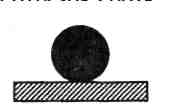 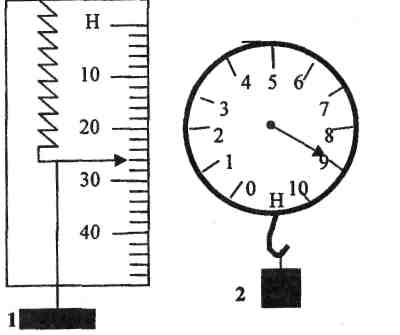 Покажите стрелкой вес шара, изображенного на рисунке.Пользуясь рисунком,     найдите равнодействующую сил F1 и F2 и изобразите ее графически. Единичный отрезок соответствует 20 Н.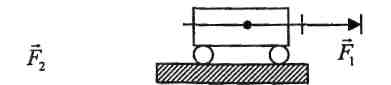 На рисунке изображены два динамометра. Вычислите цену деления каждого прибора и определите  вес грузов 1 и 2.Тело движется так, как показано   на рисунке справа. Покажите направление силы трения.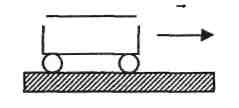 Вариант П.Вычислите силу тяжести, действующую на тело массой 8 кг. Изобразите эту силу графически. Единичный отрезок соответствует 40 Н. 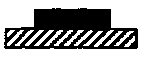 Покажите  стрелкой  вес  кирпича,  изображенного на рисунке.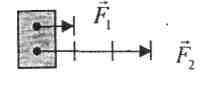 Найдите равнодействующую сил F1 и F2, изображенных на рисунке. Единичный отрезок соответствует 20 Н. 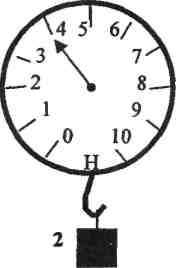 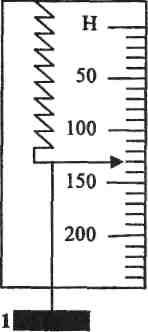 4. На рисунке изображены два динамометра. Вычислите цену деления каждого прибора и определите вес грузов 1 и 2.      5. Тело движется так, как показано на рисунке. Покажите направление силы трения.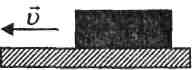 Механическое движение. ПлотностьВариант 1Чему равна масса алюминиевой болванки объемом 1,8 дм3?Какое расстояние пробежит конькобежец за 40 с, если он будет двигаться со скоростью 12 м/с?Определить плотность молока, если бидон емкостью 35 л вмещает 36,05 кг молока.Вагон проходит 120 м за 10 с, потом еще 360 м за 1,5 мин. Определить среднюю скорость.Медный шар имеет массу 6 кг, объем 2 дм3. Сплошной шар или полый?В пустую мензурку массой 240 г налили 75 см3 жидкости. Масса мензурки с жидкостью 375 г. Какую жидкость налили в мензурку?Двигаясь по шоссе, велосипедист проехал 900 м за 1 мин, а затем по плохой дороге 400 м со скоростью 10 м/с. Определить среднюю скорость.Емкость цистерны бензовоза 12 м3. Сколько рейсов должен сделать бензовоз, чтобы перевести 40 т бензина?Внутри чугунной отливки образовались пустоты. Определить объем этих пустот, если объем всей отливки 4,2 дм3, а ее масса 27,3 кг.Вариант 2Кусок металла массой 474,5 г имеет объем 65 см3. Что это за металл?Какое расстояние пройдет поезд за 30 с при движении со скоростью 20 м/с?Какую массу имеет стеклянная пластина объемом 8 дм3?Сосуд, наполненный бензином имеет массу 2 кг. Масса этого сосуда без бензина 600 г. Определить вместимость сосуда.В карьере добыто 500 м3 песка. Определить грузоподъемность одной ж/д платформы, если для перевозки песка понадобилось 30 платформ?Автобус первые 4 км пути проехал за 12 мин, а следующие 12 км – за 18 мин. Определите среднюю скорость.Сосновые доски, нагруженные в вагон, имеет массу 12 т. Размер одной доски – 800*20*2,5 см3. Сколько досок в вагоне?Бутыль вмещает 5 кг воды. Сколько керосина можно налить в бутыль такого же объема?Автомобиль первую часть пути – 60 км прошел со скоростью 30 км/ч, остальные 20 км за 0,5 ч. Определить среднюю скорость.РаботаВариант 1При равномерном подъеме из шахты бадьи массой 10,5 т произведена работа 6200 кДж. Какова глубина шахты?На концах уравновешенного рычага действуют силы 78.4 Н и 235.2 Н. Меньшее плечо рычага равно 0.5 м. Определите длину большего рычага.Спортсмен тяжелоатлет поднимает штангу 120 кг с пола на высоту 2 м за 1.5 с. Определить мощность, развиваемую спортсменом.Каждую секунду насос подает 20 л воды на высоту 10 м. Какая работа совершается за 1 час.Рабочий поднял при помощи подвижного блока груз массой 40 кг на высоту 10 м, прилагая усилие 250 Н. Определите полезную работу, совершенную работу и КПД механизма.Вариант 2Определить работу, совершенную при подъеме тела массой 4 кг на высоту 120 см.Какую мощность развивает человек, поднимающий ведро воды массой 12 кг из колодца глубиной 20 м за 15 с?Плечи рычага, находящегося в равновесии, равны 15 и 90 см. Меньшая сила, действующая на рычаг, равна 2 Н. Определите большую силу.При перемещении груза массой 15 кг по наклонной плоскости была приложена сила равная 40 Н. Вычислите КПД наклонной плоскости, если ее длина 1.8 м, а высота – 30 см. Какая работа совершается при подъеме гранитной глыбы объемом 2 м3 на высоту 12 м? Чему равна работа, если эту плиту поднимать в воде? Плотность воды равна 1000 кг/м3, гранита – 2600 кг/м3.8 классИзменение агрегатного состояния веществаВариант 1Какое количество теплоты потребуется для плавления куска олова массой 400 г, взятого при температуре 232оС?Сколько теплоты выделится при конденсации 300 г спирта, взятого при  температуре кипения, и дальнейшего его охлаждения до 18 оС?Какое количество теплоты потребуется, чтобы расплавить кусок меди массой 10 кг, если его начальная температура 185 оС? Какое количество керосина  надо израсходовать, чтобы превратить в пар 2 кг льда, взятого при 0 оС, если КПД керосинки, на которой этот лед нагревается, 40%?Вариант 2Какое количество теплоты выделится при конденсации водяного пара, взятого при 100 оС, если масса пара 2,5 кг?Какое количество теплоты потребуется для обращения в воду льда массой 2 кг, взятого при 0 оС, и при нагревании образовавшейся воды до 30 оС?Какое количество теплоты выделится при конденсации 20 г паров эфира, взятого при 35 оС, и его дальнейшем охлаждении до 10 оС?На газовую плиту поставили чайник, вмещающий 3 кг воды при 20 оС. Какое количество природного газа было израсходовано, если после кипячения в чайнике оказалось 2,5 кг воды? КПД плиты 30%.Тепловые явленияВариант 1.1). Стальная деталь массой 500г. при обработке на токарном станке нагрелась на 20°С. Чему равно изменение внутренней энергии детали?2). Какую массу пороха нужно сжечь, чтобы при полном его сгорании выделилось 38000кДж энергии?3). Оловянный и латунный шары, взятые при температуре 20°С., опустили в горячую воду. Одинаковое ли количество теплоты получат шары от воды при нагревании?4). На сколько изменится температура воды массой 20кг., если ей передать всю энергию, выделившуюся при сгорании бензина массой 20г?Вариант 2.1). Определите массу серебряной ложки, если для изменения ее температуры от 20°С. до 40°С  требуется 250Дж. энергии.2). Какое количество теплоты выделится при полном сгорании торфа массой 200г?3). Стальную и свинцовую гири массой по 1кг. прогрели, в кипящей воде, а затем поставили на лед. Под какой из гирь растает больше льда?4). Какую массу керосина нужно сжечь, чтобы получить столько же энергии, сколько ее выделяется при сгорании каменного угля массой 500г?      Электризация телВариант № 1.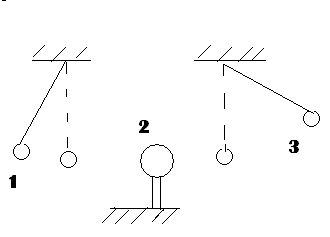 1. Все три шара изображенные на рисунке заряжены. Шары 1 и 3 отклонились от вертикали в результате взаимодействия с шаром 2. Определите знак заряда каждого из шаров.2. Подвешенные на нити шары 1 и 3 имеют одинаковые массы и равные по модулю заряды. Почему шар 3 отклонился сильнее.3. Как при помощи отрицательно заряженной палочки определить, каким зарядом заряжен электроскоп.4. Какое количество теплоты необходимо для плавления медной заготовки массой 300 г , взятой при температуре 1075◦С?Вариант 2.1. Один шар заряжен, а второй  - нет. Существует ли сила электрического взаимодействия между этими шарами? Если да, то какая притяжения или отталкивания.2. После приближения заряженной палочки к шару заряженного электроскопа листочки электроскопа разошлись на больший угол. Можно ли на основании этого опыта определить знак заряда электроскопа, если знак заряда палочки неизвестен. Если можно, то определите его.3. Существует ли электрическое поле вокруг заряженного шара, если он находится в безвоздушном пространстве.4. Какое количество теплоты необходимо для плавления 200 г льда, взятого при температуре -20 ○С?9 классДинамика, импульсВариант 11. Вагонетка массой 180 кг движется без трения с ускорением 0,1 м/с2. Определите силу, вызывающую ускорение.2.  Колесо велосипеда имеет радиус 40 см. Найти центростремительное ускорение точек обода колеса, если скорость велосипедиста  2 м/с.3. Определить импульс тела массой 200 г, движущегося со скоростью 2 м/с.4.  Два неупругих шара массой 0,5 и 1 кг движутся навстречу друг другу со скоростями 1 и 8 м/с. Каков будет модуль скорости после столкновения? Куда будет направлена эта скорость?5. Тепловоз тянет вагон массой 2 т с ускорением 0,2 м/с2. Определить силу тяги тепловоза, если сила сопротивления движению равна 10 кН.Вариант 21. Какая сила требуется, чтобы телу массой 250 г сообщить ускорение 0,2 м/с2?2. Скорость точек рабочей поверхности шлифовального круга не должна превышать 100 м/с. Найти центростремительное ускорение поверхности, если радиус круга 20 см.3. Скорость пули массой 10 г равна 600 м/с. Определить  импульс пули.4. Тележка массой 50 кг движется со скоростью 2 м/с. С тележки соскакивает человек массой 100 кг со скоростью 4 м/с в направлении противоположном движению тележки. Какова скорость тележки после того, как человек спрыгнул с неё.?5. Определить силу сопротивления движению, если вагонетка массой 1 т под действием силы тяги 700 Н приобрела ускорение 0,2 м/с2?Колебания и волныВариант №11. Частота колебаний крыльев комара 600 Гц, а период колебания крыльев шмеля 5мс. Какое из насекомых и на сколько больше сделает при полёте взмахов крыльями  за 1 мин?2. Амплитуда колебаний груза на пружине 2 см. Какой путь от положения равновесия пройдёт груз за 3Т?3. Лодка качается на волнах, распространяющихся со скоростью 2 м/с. Расстояние между ближайшими гребнями волны равно 5м. Определите период колебаний лодки.4. Услышит ли человек эхо, если расстояние до преграды 30 м? Через какое время?5*. Когда наблюдатель воспринимает по звуку, что самолёт находится в зените, он видит его под углом 600 к горизонту. С какой скоростью летит самолёт?Вариант №21. Амплитуда колебаний точки струны 1мм, частота 1кГц. Какой путь пройдёт точка за 0.2 с?2. При измерении глубины моря под кораблём при помощи эхолота оказалось, что моменты отправления и приёма ультразвука разделены промежутками времени 0.9 с. Какова глубина моря под кораблём?3. Рыболов заметил, что за 5с поплавок совершил 10 колебаний, а расстояние между соседними горбами волн 1,5м. Какова скорость распространения волн?4. Расстояние до преграды, отражающей звук, 100м. Через сколько времени человек услышит звук?5*. Когда наблюдатель воспринимает по звуку, что самолёт находится в зените, он видит его под углом 300 к горизонту. С какой скоростью летит самолёт?Ядерная физикаВариант 1При бомбардировке  ядра 510В нейтронами образуется α-частица. Напишите уравнение ядерной реакции.Определить состав ядра 3Li7 и найти энергию связи данного ядра.Напишите недостающие обозначения в ядерных реакциях:2555Mg + ? → 2656Fe + 01n;         1327Al + 01n → ? + 24He.При бомбардировке изотопа азота 714N нейтронами получается изотоп углерода 614С, который оказывается β-радиоактивным. Напишите уравнения обеих реакций.Вариант 2При облучении ядер фтора 919F протонами получается изотоп кислорода 816О. Напишите уравнение данной реакции.Определить состав ядра 6С12 и найти энергию связи данного ядра.Напишите недостающие обозначения в ядерных реакциях:714N + ? → 817O + 11H;                  3Li7 + 24He → ? + 01n.Напишите уравнения α и β распада изотопа меди 2963Cu.Магнитное полеВариант 1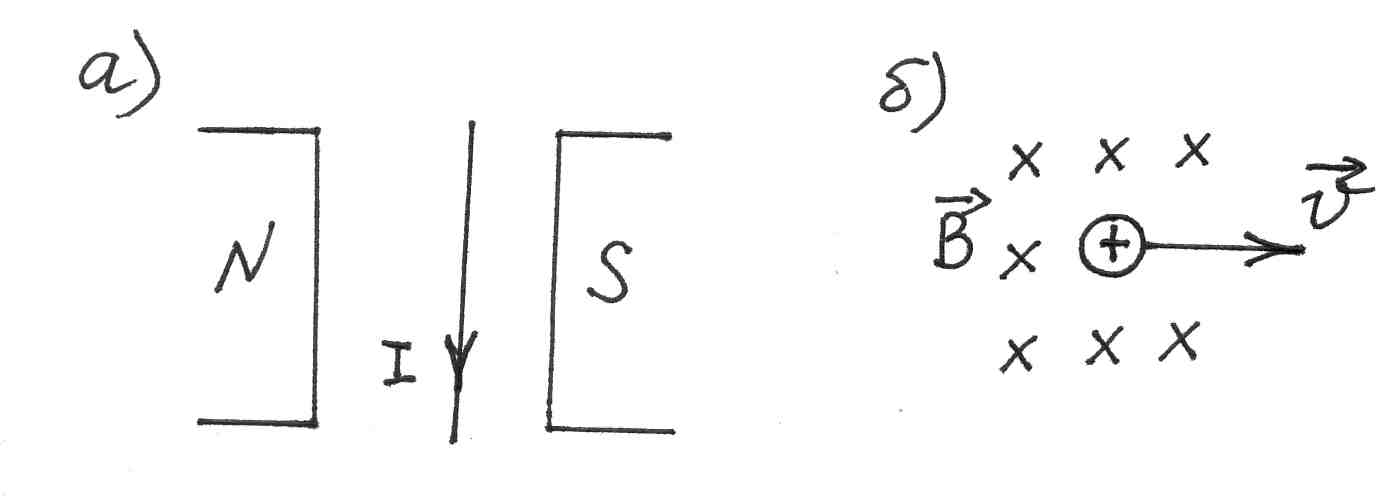 Определить направление действующей силы. В однородном магнитном поле с индукцией 0.1 Тл находится проводник с током. Длина проводника 1.5 м, он расположен перпендикулярно линиям магнитной индукции. Определить силу тока в проводнике, если на него действует сила 1,5 Н.На какой частоте должен работать радиопередатчик, чтобы длина излучения им электромагнитных волн была равна 49 м?Расстояние от Земли до Солнца равно 15*1010м. Сколько времени потребуется свету, чтобы преодолеть его? с=3*108 м/с.Какой магнитный поток пронизывает плоскую поверхность площадью 8 см2 при индукции поля 0,5 Тл?Вариант 2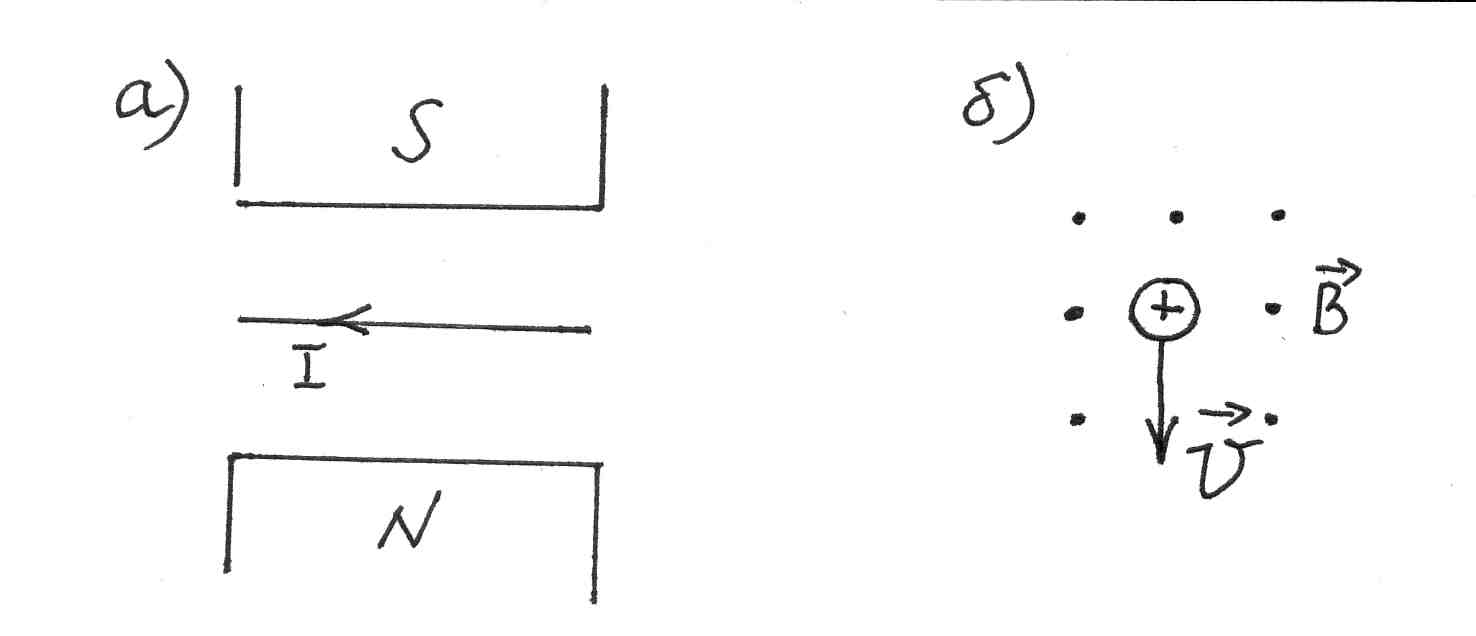 Определить направление действующей силы.Однородное магнитное поле индукцией 0,25 Тл действует на находящийся в нем проводник с силой 2 Н. Определить длину проводника, если сила тока в нем равна 5 А.На какой частоте корабли передают сигналы SOS, если по международному стандарту длина радиоволн должна быть равна 600 м?Магнитный поток внутри контура сечением 12 см2 равен 0,4 мВб. Найти индукцию поля внутри контура.Сколько времени потребуется электромагнитной волне, чтобы дойти от Луны до Земли, если расстояние до Луны 3,8*108 м? Приложение №3Перечень оборудования, необходимого для реализации образовательного процесса в 7 классеНоменклатура учебного оборудования по физике определяется стандартами физического образования, минимумом содержания учебного материала, базисной программой общего образования.Для постановки демонстраций достаточно одного экземпляра оборудования, для фронтальных лабораторных работ не менее одного комплекта оборудования на двоих учащихся. Перечень оборудования, необходимого для реализации образовательного процесса в 8 классеНоменклатура учебного оборудования по физике определяется стандартами физического образования, минимумом содержания учебного материала, базисной программой общего образования.Для постановки демонстраций достаточно одного экземпляра оборудования, для фронтальных лабораторных работ не менее одного комплекта оборудования на двоих учащихся. Перечень оборудования, необходимого для реализации образовательного процесса в 9 классеНоменклатура учебного оборудования по физике определяется стандартами физического образования, минимумом содержания учебного материала, базисной программой общего образования.Для постановки демонстраций достаточно одного экземпляра оборудования, для фронтальных лабораторных работ не менее одного комплекта оборудования на двоих учащихся.РазделТемаКоличество 
часовв том числе контр. раб.1Физика и физические методы изучения природы52Первоначальные сведения о строении вещества613Взаимодействие тел2114Давление твердых тел, жидкостей и газов1815Работа и мощность. Энергия1216Обобщающее повторение61Итого685РазделТемаКоличество 
часовв том числе контр. раб.1«О, сколько нам открытий чудных…»22Тепловые явления1113Изменение агрегатных состояний вещества1114Электрические явления2615Электромагнитные явления616Световые явления817Обобщающее повторение41Итого686РазделТемаКоличество 
часовв том числе контр. раб.1«Могучие силы сомкнуло в миры»32Законы движения и взаимодействия тел1913Механические колебания и волны. Звук1014Электромагнитное поле1815Строение атома и атомного ядра. Атомная энергия1216Обобщающее повторение61Итого685№ п/пТема лабораторной работыОборудование% оснащенности1Определение цены деления измерительного прибора· Измерительный цилиндр –1· Колба –1· Пробирка –1· Стакан с водой –11002Измерение размеров малых тел. · Линейка -1 · Горох - 20-30 шт.· Пшено -30-50 шт.1003Измерение массы тела на рычажных весах· Весы с разновесами -1· Тела разной массы -3-5 шт.1004Измерение объема тела· Измерительный цилиндр -1· Небольшие тела неправильной формы -3-5 шт.· Нитки -11005Определение плотности твердого тела· Весы с разновесами -1· Измерительный цилиндр -1· Твердое тело-1· Нить -11006Градурование пружины и измерение сил динамометром· Динамометр -1· Набор грузов по 102 г. -1· Штатив -1· Муфта -1· Лапка -11007Определение выталкивающей силы, действующей на погруженное в жидкость тело· Динамометр -1· Набор грузов по 102 г. -1· Штатив -1· Муфта -1· Тела разного объема -2· Стакан с водой -1· Стакан с насыщенным раствором соли -11008Выяснение условия плавания тела в жидкостиВесы с разновесами -1· Измерительный цилиндр -1· Пробирка-поплавок -1· Проволочный крючок -1· Сухой песок -50 г.· Сухая тряпка -11009Выяснение условия равновесия рычага· Рычаг на штативе -1· Набор грузов -1· Измерительная линейка -1· Динамометр -110010Определение КПД при подъеме тела по наклонной плоскости· Доска -1· Динамометр -1· Измерительная лента -1· Брусок -1· Штатив с муфтой и лапкой -1100 №п/пНаименованиеколичество% оснащенности1Тематические таблицы по физике20100%2Комплект портретов ученых-физиков1100%Цифровые образовательные ресурсыЦифровые образовательные ресурсыЦифровые образовательные ресурсыЦифровые образовательные ресурсыЦифровые образовательные ресурсы3Цифровые компоненты учебно-методических комплексов по основным разделам курса физики4100%4Коллекция образовательных ресурсов по курсу физики150%Электронно-звуковые пособияЭлектронно-звуковые пособияЭлектронно-звуковые пособияЭлектронно-звуковые пособия5СД диски5100%Технические средства обученияТехнические средства обученияТехнические средства обученияТехнические средства обучения6Экран1100%7Мультимедийный компьютер1100%8Принтер лазерный1100%9Мультимедиапроектор подвесной1100%Лабораторное оборудованиеЛабораторное оборудованиеЛабораторное оборудованиеЛабораторное оборудованиеОборудование общего назначенияОборудование общего назначенияОборудование общего назначенияОборудование общего назначения10Щит для электроснабжения  лабораторных столов1100%11Столы лабораторные электрифицированные15100%12Лотки для хранения оборудования45100%13Весы учебные с гирями15100%14Секундомеры1100%15Термометры15100%16Штативы15100%17Цилиндры измерительные (мензурки)15100%МеханикаМеханикаМеханикаМеханика18Динамометр лабораторный15100%19Набор грузов по механике15100%20Набор пружин с различной жесткостью550%21Набор тел равного объёма и равной массы1100%22Рычаг-линейка15100%23Подвижный блок15100%24Неподвижный блок15100%25Шарик15100%Молекулярная физика и термодинамикаМолекулярная физика и термодинамикаМолекулярная физика и термодинамикаМолекулярная физика и термодинамикаМолекулярная физика и термодинамика26Калориметры15100%№ п/пТема лабораторной работыОборудование% оснащенности1Сравнение количества теплоты при смешивании воды разной температуры.· Калориметр –1· Мензурка –1· Термометр –1· Стакан с горячей водой –1· Стакан с холодной водой –11002Измерение удельной теплоемкости твердого тела. · Металлическое тело на нити -1 · Калориметр -1· Стакан с холодной водой -1· Сосуд с горячей водой -1· Термометр -1· Весы, разновес - 11003Сборка электрической цепи и измерение силы тока в ее различных участках.· Источник питания (4,5 В) -1· Электрическая лампочка -1· Амперметр -1· Ключ -1· Соединительные провода -11004Измерение напряжения на различных участках электрической цепи.· Источник питания (4,5 В) -1· Две лампочки на подставке -1· Ключ -1· Амперметр -1· Вольтметр -1· Соединительные провода -11005Регулирование силы тока реостатом.· Источник питания (4,5 В) -1· Реостат -1· Ключ -1· Амперметр -1· Соединительные провода -11006Измерение сопротивления проводника при помощи амперметра и вольтметра.· Источник питания (4,5 В) -1· Реостат -1· Ключ -1· Амперметр -1· Вольтметр -1· Резистор -1· Соединительные провода -11007Измерение мощности и работы тока в электрической лампе.· Источник питания (4,5 В) -1· Реостат -1· Ключ -1· Амперметр - 1· Вольтметр -1· Электрическая лампа на подставке -1· Соединительные провода -11008Сборка электромагнита и испытание его действия.· Источник питания (4,5 В) -1· Реостат -1· Ключ -1· Соединительные провода -1· Магнитная стрелка -1· Детали для сборки электромагнита -11009Изучение работы электрического двигателя постоянного тока.· Модель электродвигателя -1· Источник питания (4,5 В) -1· Реостат -1· Ключ -1· Соединительные провода -110010Изучение  изображения, даваемого линзой.· Собирающая линза -1· Лампочка на подставке -1· Экран -1· Линейка -1· Источник питания (4,5 В) -1· Ключ -1· Соединительные провода -1100№п/пНаименованиеколичество% оснащенности1Тематические таблицы по физике20100%2Комплект портретов ученых-физиков1100%Цифровые образовательные ресурсыЦифровые образовательные ресурсыЦифровые образовательные ресурсыЦифровые образовательные ресурсыЦифровые образовательные ресурсы3Цифровые компоненты учебно-методических комплексов по основным разделам курса физики4100%4Коллекция образовательных ресурсов по курсу физики150%                           Электронно-звуковые пособия                            Электронно-звуковые пособия                            Электронно-звуковые пособия                            Электронно-звуковые пособия 5Видеофильмы-                   Технические средства обучения                   Технические средства обучения                   Технические средства обучения                   Технические средства обучения6Экран1100%7Мультимедийный компьютер1100%8Принтер лазерный1100%9Мультимедиапроектор подвесной1100%                      Лабораторное оборудование                      Лабораторное оборудование                      Лабораторное оборудование                      Лабораторное оборудование                      Оборудование общего назначения                            Оборудование общего назначения                            Оборудование общего назначения                            Оборудование общего назначения      10Щит для электроснабжения  лабораторных столов1100%11Столы лабораторные электрифицированные15100%12Лотки для хранения оборудования45100%13Источники постоянного и переменного тока15100%14Весы учебные с гирями15100%15Секундомеры1100%16Термометры15100%17Штативы15100%18Цилиндры измерительные (мензурки)15100%Молекулярная физика и термодинамикаМолекулярная физика и термодинамикаМолекулярная физика и термодинамикаМолекулярная физика и термодинамикаМолекулярная физика и термодинамика19Калориметры15100%20Набор веществ для исследования плавления и отвердевания15100%21Набор прямых и дугообразных магниов15100%ЭлектродинамикаЭлектродинамикаЭлектродинамикаЭлектродинамикаЭлектродинамикаАмперметры лабораторные15100%Вольтметры  лабораторные15100%22Катушка- моток850%23Ключи15100%24Компасы15100%25Наборы соединительных проводов15100%26Прямые и дугообразные магниты15100%27Миллиамперметр.15100%28Наборы сопротивлений проволочные15100%29Реостат ползунковый15100%30Электроосветители с колпачками15100%31Электромагниты разборные425%32Действующая модель двигателя- генератора1100%33Экраны со щелью15100%34Плоское зеркало15100%35Прибор для измерения длины волны при помощи дифракционной решётки3100%36Зеркала на подставке18100%37Линза рассеивающая15100%38Линзы собирающие15100%                              Демонстрационное оборудование                              Демонстрационное оборудование                              Демонстрационное оборудование                              Демонстрационное оборудование                              Демонстрационное оборудование            Оборудование общего назначения            Оборудование общего назначения            Оборудование общего назначения            Оборудование общего назначения            Оборудование общего назначения39К.Э.Ф1100%40Источники постоянного и переменного тока5100%41Плитка электрическая120%42Провода соединительные100%№ п/пТема лабораторной работыОборудование% оснащенности1Исследование равноускоренного движения..· Желоб лабораторный -1· Шарик диаметром 1-2 см -1· Цилиндр металлический -1· Секундомер - 1 · Лента измерительная -11002Измерение ускорения свободного падения.· Прибор для изучения движения тел -1· Полоски миллиметровой и копировальной бумаги – 1 · Штатив с муфтой и лапкой –11003Исследование зависимости периода и частоты свободных колебаний нитяного маятника от его длины.· Штатив с муфтой и лапкой -1· Шарик  с прикрепленной  нитью - 1· Секундомер  -11004Изучение явления электромагнитной индукции.· Миллиамперметр -1· Катушка-моток -1· Магнит дугообразный -1· Источник питания (4,5 В) -1· Катушка с железным сердечником -1· Реостат -1· Ключ -1· Соединительные провода -1· Модель генератора электрического · тока (1 на весь класс) -11005Изучение деления ядра атома урана по фотографии треков.· Фотография треков заряженных частиц – 11006Изучение треков заряженных частиц по готовым фотографиям.· Фотографии треков заряженных частиц –1100 №п/пНаименованиеколичество% оснащенностиТематические таблицы по физике20100%Комплект портретов ученых-физиков1100%Цифровые образовательные ресурсыЦифровые образовательные ресурсыЦифровые образовательные ресурсыЦифровые образовательные ресурсыЦифровые образовательные ресурсыЦифровые компоненты учебно-методических комплексов по основным разделам курса физики4100%Коллекция образовательных ресурсов по курсу физики150%                           Электронно-звуковые пособия                            Электронно-звуковые пособия                            Электронно-звуковые пособия                            Электронно-звуковые пособия СД диски5100%                   Технические средства обучения                   Технические средства обучения                   Технические средства обучения                   Технические средства обученияЭкран1100%Мультимедийный компьютер1100%Мультимедиапроектор подвесной1100%                      Лабораторное оборудование                      Лабораторное оборудование                      Лабораторное оборудование                      Лабораторное оборудование                      Оборудование общего назначения                            Оборудование общего назначения                            Оборудование общего назначения                            Оборудование общего назначения      Щит для электроснабжения  лабораторных столов1100%Столы лабораторные электрифицированные15100%Лотки для хранения оборудования45100%Весы учебные с гирями15100%Секундомеры1100%Штативы15100%                                        Механика                                        Механика                                        Механика                                        МеханикаДинамометр лабораторный15100%Желоба дугообразные15100%Желоба прямые15100%Набор грузов по механике15100%Набор пружин с различной жесткостью550%Набор по изучению простых машин и механизмов-Молекулярная физика и термодинамикаМолекулярная физика и термодинамикаМолекулярная физика и термодинамикаМолекулярная физика и термодинамикаМолекулярная физика и термодинамикаНабор прямых и дугообразных магнитов15100%ЭлектродинамикаЭлектродинамикаЭлектродинамикаЭлектродинамикаЭлектродинамикаАмперметры лабораторные15100%Катушка- моток850%Ключи15100%Компасы15100%Наборы соединительных проводов15100%Прямые и дугообразные магниты15100%Миллиамперметр.15100%Наборы сопротивлений проволочные15100%Реостат ползунковый15100%Электромагниты разборные425%Действующая модель двигателя- генератора1100%                              Демонстрационное оборудование                              Демонстрационное оборудование                              Демонстрационное оборудование                              Демонстрационное оборудование                              Демонстрационное оборудование            Оборудование общего назначения            Оборудование общего назначения            Оборудование общего назначения            Оборудование общего назначения            Оборудование общего назначенияК.Э.Ф1100%Источники постоянного и переменного тока5100%Плитка электрическая120%Провода соединительные100%